EK-4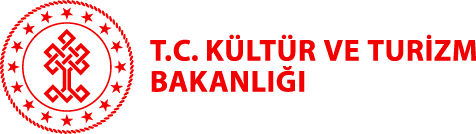 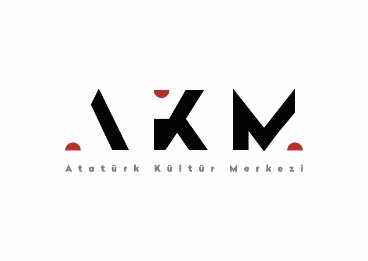 ESER KULLANIM PROTOKOLÜTARAFLARİşbu protokol, bir tarafta Gümüşsuyu Mah. Mete Cad.No:2 Beyoğlu/ İstanbul adresinde mukim İstanbul Atatürk Kültür Merkezi Döner Sermaye İşletmesi Müdürlüğü (bundan sonra “İdare” olarak anılacaktır) diğer tarafta ………………………………………………………………………………. adresinde mukim ………………………………….. (bundan sonra “Eser Sahibi” olarak anılacaktır.) arasında aşağıda yazılı şartlar dahilinde …………………….. isimli tasarımın (bundan sonra “Tasarım” olarak anılacaktır.) mali ve manevi haklarının devri amacıyla akdedilmiştir. İşbu protokolde İdare ve Eser Sahibi ayrı ayrı “Taraf”; birlikte “Taraflar” olarak anılacaktır.PROTOKOL KONUSU “İstanbul Atatürk Kültür Merkezi Heykel Yarışması” (bundan sonra “Yarışma” olarak anılacaktır.) sonucunda İdare ve yarışma jürisi tarafından 5846 sayılı Fikir ve Sanat Eserleri Kanununa dayanarak tasarımın mali ve manevi haklarının münhasıran, süresiz ve sınırsız devralınmasına ilişkin usul ve esasları konu almaktadır. PROTOKOL BEDELİ Jüri kararı ile eserin satın alınması durumunda, Eser Sahibi eserin tüm mali ve manevi hak ve menfaatlerini mutabık kalınan … TL+KDV karşılığında ve protokol kapsamında münhasıran, sınırsız ve süresiz devretmektedir. Eser Sahibinin daha sonrasında herhangi bir itirazı olmayacağını ve ayrıca bir bedel talep etmeyeceğini kabul ve taahhüt eder.Yarışmanın kazanılması durumunda ise İstanbul Atatürk Kültür Merkezi Heykel Yarışması Şartnamesi’nin 10.9. maddesi gereği 5846 sayılı Fikir ve Sanat Eserleri Kanununda yer alan manevi haklarından m. 14’te yer alan umuma arz salahiyeti, m.15’te yer alan adın belirtilmesi salahiyeti, m.16’da yer alan eserde değişiklik yapılmasını menetme salahiyeti ile mali haklardan m.21’de yer alan işleme hakkı, m.22’de yer alan çoğaltma hakkı, m.23’te yer alan yayma hakkı, m. 24’te yer alan temsil hakkı, m.25’te yer alan işaret, ses ve/veya görüntü nakline yarayan araçlarla umuma iletim hakları başta tüm telif haklarına herhangi bir bedel ödemeksizin münhasıran, sınırsız ve süresiz sahip olacaktırTARAFLARIN HAK VE YÜKÜMLÜLÜKLERİ Eser Sahibi devrettiği eserin, Kendisinin orijinal çalışması olduğunu ve mali ve manevi haklarını kullanma ve devretme yetkisine ehil olduğunu,Eserin son halini gördüğünü ve onayladığını,Eserde bulunan içeriklerin diğer şahıslara ait olan telif haklarını ihlal etmediğini kabul beyan ve taahhüt eder. Eser Sahibi, eserin başka bir kimsenin telif hakkını ihlal etmesi nedeniyle doğabilecek muhtemel tazminat taleplerine ilişkin kendisinin sorumlu olduğunu ve AKM’nin hiçbir şekilde sorumlu olmadığını, AKM’nin telif hakları nedeniyle bir tazminat ödemeye maruz kalması halinde bu bedelleri ve maddi-manevi zararlarını Eser Sahibinin kendisine rücu edileceğini kabul ve beyan eder. Eser Sahibi, eserin kanuna ve kamu düzenine aykırılığı durumlarında tek sorumludur. Protokol konusu esere ait 5846 sayılı Fikir ve Sanat Eserleri Kanununda yer alan manevi haklardan m. 14’te yer alan umuma arz salahiyeti, m.15’te yer alan adın belirtilmesi salahiyeti, m.16’da yer alan eserde değişiklik yapılmasını menetme salahiyeti ile mali haklardan m.21’de yer alan işleme hakkı, m.22’de yer alan çoğaltma hakkı, m.23’te yer alan yayma hakkı, m. 24’te yer alan temsil hakkı, m.25’te yer alan işaret, ses ve/veya görüntü nakline yarayan araçlarla umuma iletim hakları İdareye ait olur. Eser Sahibi, mirasçıları ve yasal temsilcilerinin, işbu maddede yer alan mali ve manevi hakları münhasıran, sınırsız ve süresiz olarak kullanılmak üzere İdareye devrettiğini ve ilaveten hiçbir hak, alacak, ücret ve sair talepte bulunmayacağını kabul, beyan ve taahhüt eder. İdare, ödül, sergilenme ya da satın almaya değer bulunan tasarımların  görsellerini Bakanlık uzantılı internet sayfalarında televizyon yayınlarında, internet ve sosyal medya sitelerinde, etkinliklerde ve eğitim faaliyetlerinde afiş, katalog, broşür vb. her türlü tanıtım malzemesi olarak 5846 sayılı Fikir ve Sanat Eserleri Kanununun ilgili maddelerinde belirtilen şekilde; işleme, çoğaltma, yayma, temsil, işaret, ses veya görüntü nakline yarayan araçlarla umuma iletim hakkının yanı sıra sergilemek üzere kullanma ve gösterme hakkı da dahil olmak üzere tüm telif haklarına ek herhangi bir bedel ödemeksizin sahip olacaktır. Eser Sahibi, mirasçıları ve yasal temsilcilerinin bu hususa herhangi bir itirazda ve/veya talepte bulunmayacağını ve yasal yollara başvurmak hakkından şimdiden gayrikabili rücu feragat ettiğini kabul, beyan ve taahhüt eder. İdare tarafından kamu kurum ve kuruluşları ile üçüncü kişilere ileride devir, temlik, lisans hakkı tanınması, kullanıma izin verilmesi vb. hallerde, Eser Sahibi, mirasçıları ve yasal temsilcilerinin herhangi bir itirazda bulunmayacağını ve ayrıca bir bedel talep etmeyeceğini kabul ve taahhüt eder.İdare, ölçü, renk, kontrast özelliklerinde ve yarışma konusu yerden başka bir yerde sergileme/bulundurma gibi durumlarda İdare değişiklik yapabilir.İdarenin, eserin haklarını devralmakla birlikte bu hakları kullanma zorunluluğu bulunmamaktadır. GENEL HÜKÜMLER Protokolün esaslı noktalarında herhangi bir değişiklik olmadığı sürece, herhangi bir maddesinin yasalar çerçevesinde hükümsüz sayılması, protokolün herhangi bir bölümünün mücbir sebeplerden ötürü icra edilemez olması halinde, işbu protokol geçersiz ve hükümsüz sayılmayacak, diğer şart ve koşulları bağlamında geçerli ve yürürlükte olacaktır.Eser sahibi, 6698 sayılı Kişisel Verilerin Korunması Kanunu kapsamında aydınlatıldığını ve verilerinin kaydedileceğini kabul ve beyan eder. Protokolün, herhangi bir hükmü Eser Sahibi tarafından ihlal edilirse, İdarenin herhangi bir işlem yapmamış olması haklarından vazgeçtiği anlamına gelmez ve İdare müteakip ihlal hallerinde de protokolden doğan haklarını her zaman kullanmak hakkına sahiptir.İşbu protokolün uygulanmasında ve yorumlanmasında doğabilecek uyuşmazlıkların çözümünde İstanbul Merkez Mahkemeleri ve İcra Daireleri yetkilidir.   İşbu protokolün ekleri ve tadilleri protokolün ayrılmaz birer parçasıdır. İşbu protokol, Taraflarca ………….. tarihinde iki nüsha olarak imzalanmış olup, imza tarihi itibariyle yürürlüğe girer.İstanbul Atatürk Kültür Merkezi Döner Sermaye İşletme MüdürlüğüEser Sahibi